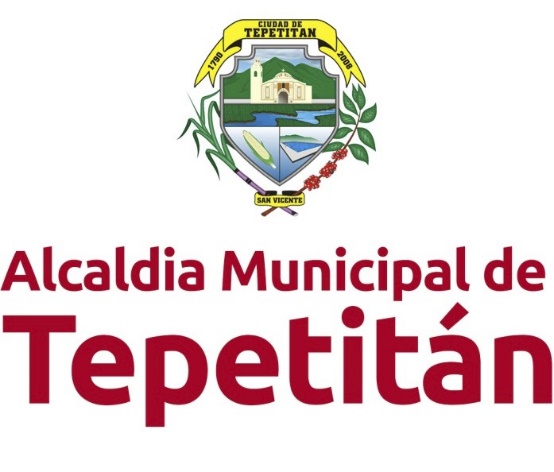 MEMORIA DE LABORES2020Unidad Municipal de Niñez, Adolescencia y JuventudTepetitán, Julio de 2020MEMORIA DE LABORES ENERO - MARZO 2020.UNIDAD MUNICIPAL DE NIÑEZ, ADOLESCENCIA Y JUVENTUD.ESCUELA MUNICIPAL DE FUTBOL.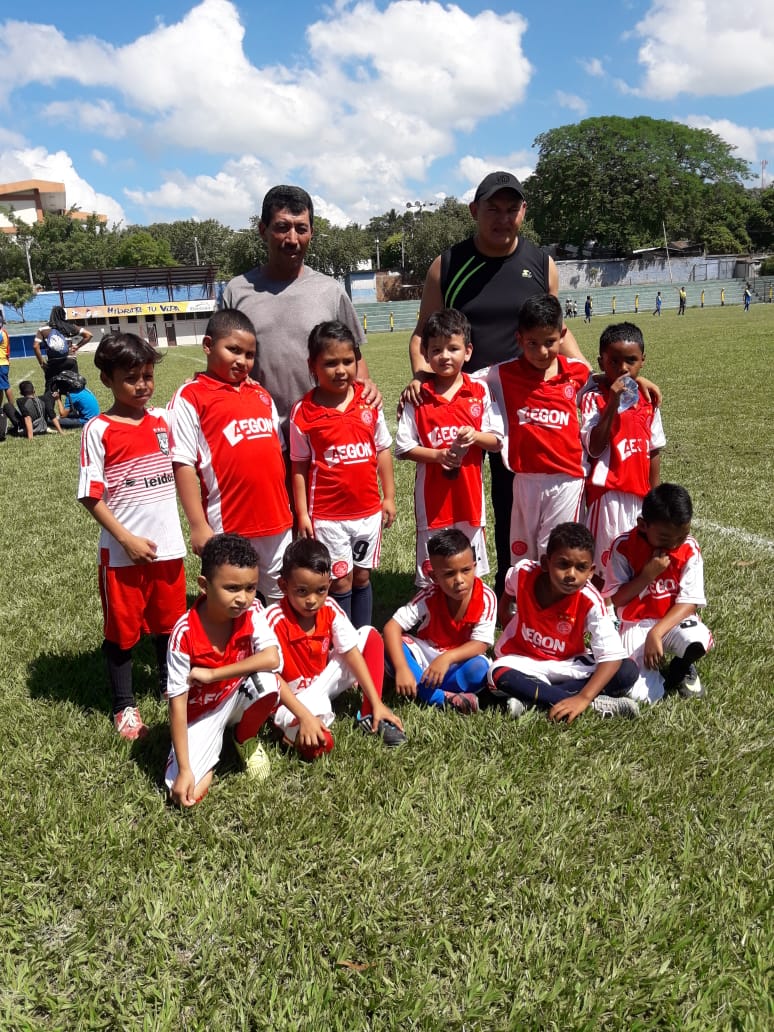 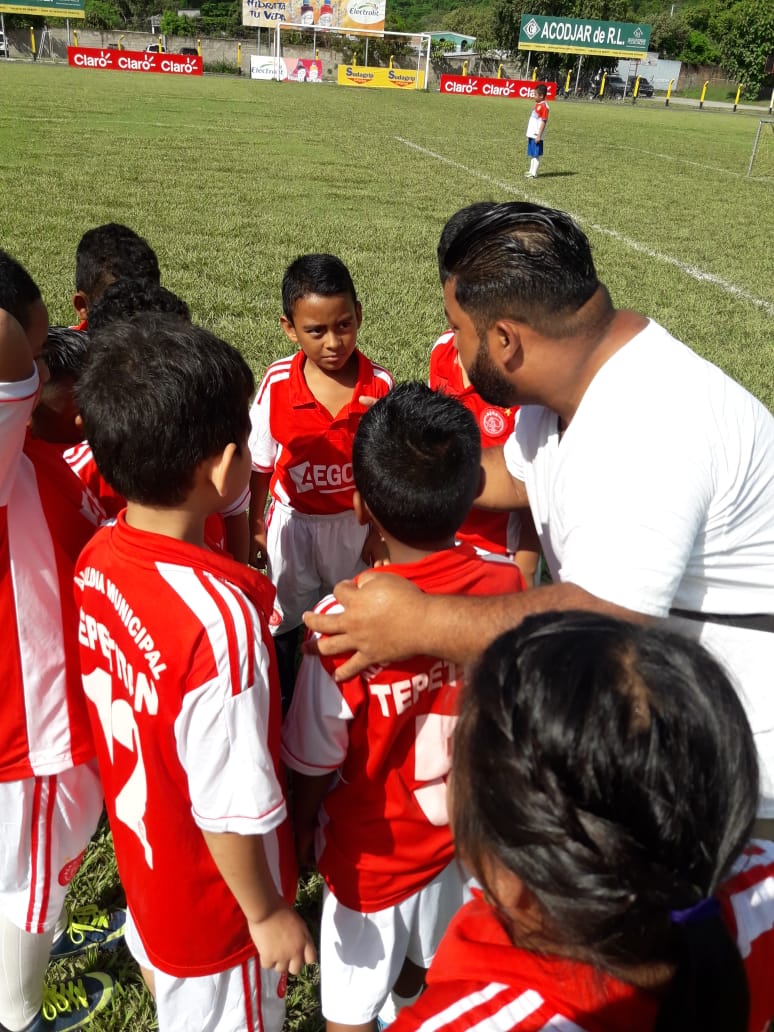 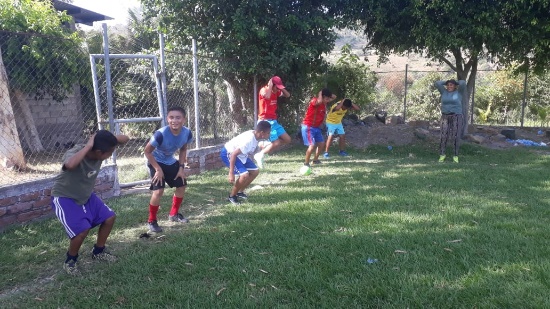 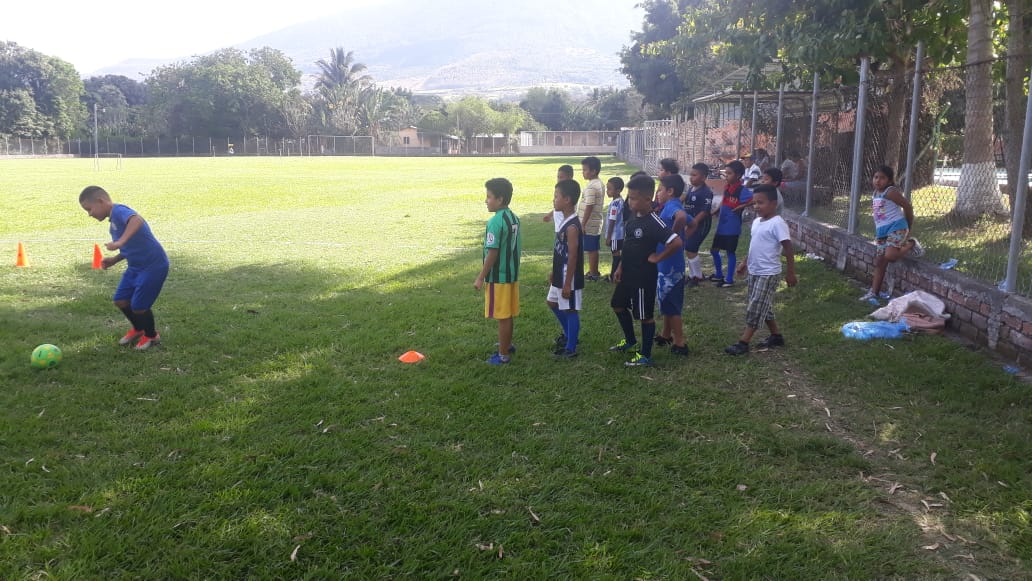 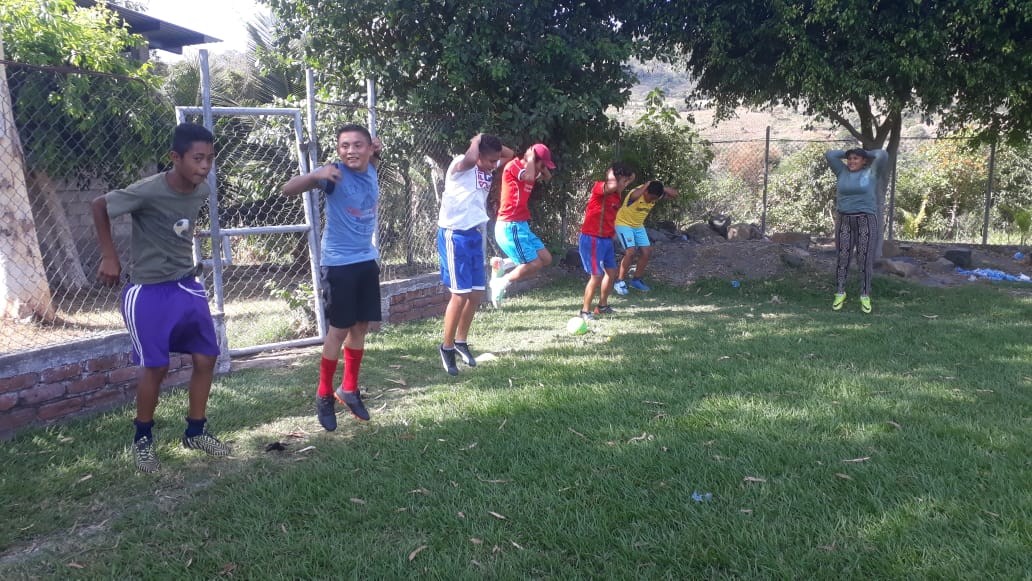 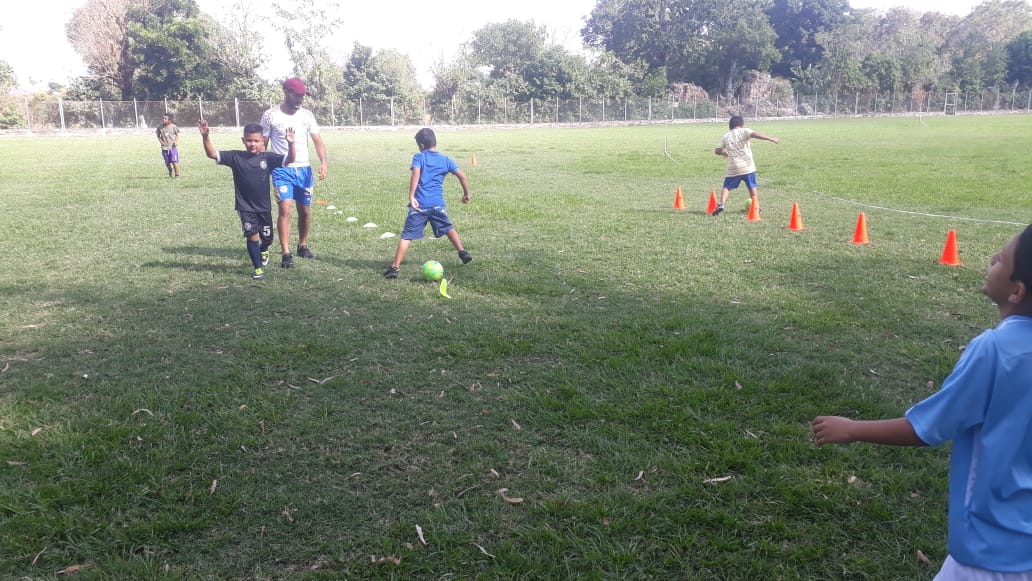 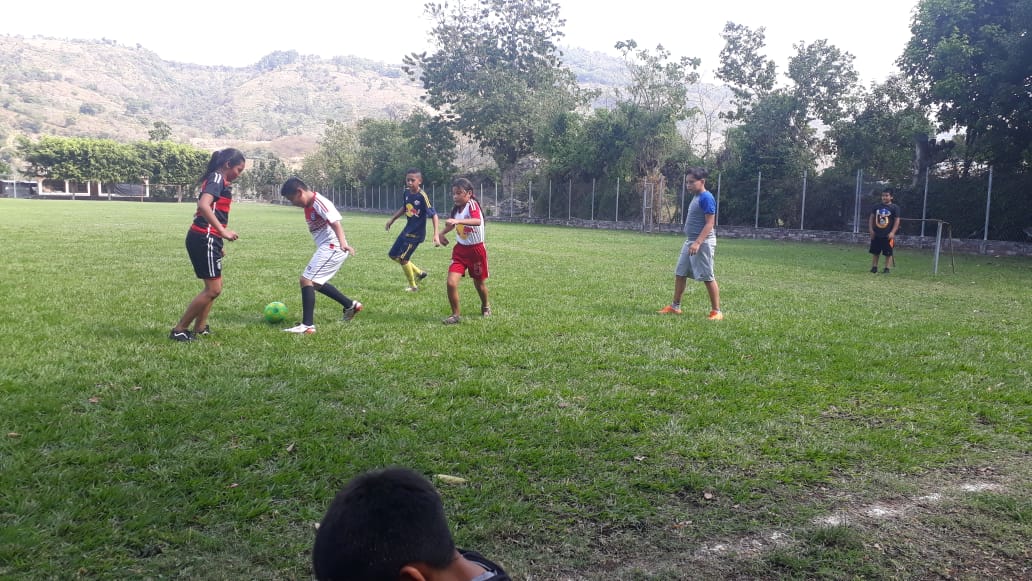 ESCUELA MUNICIPAL DE BALLET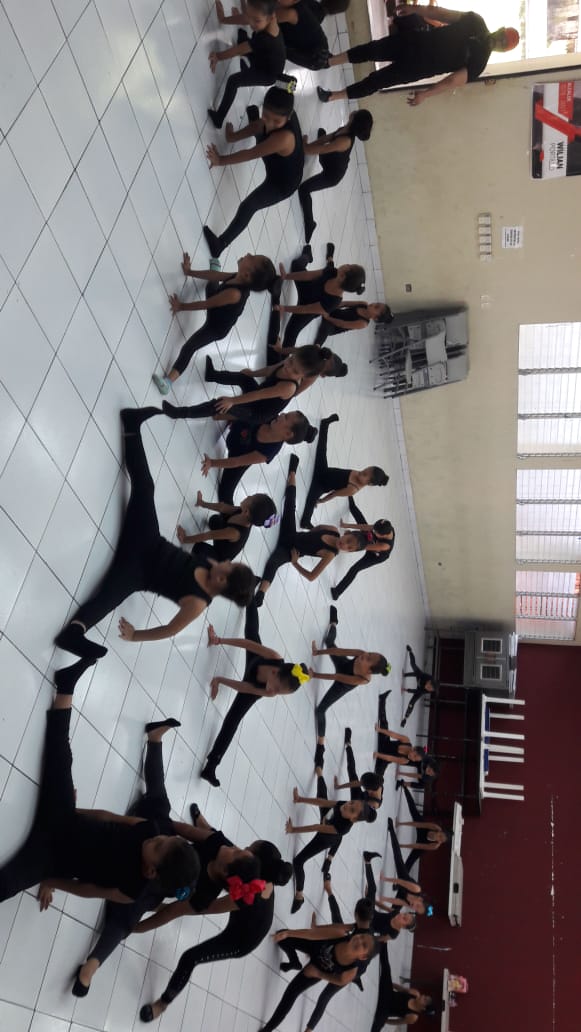 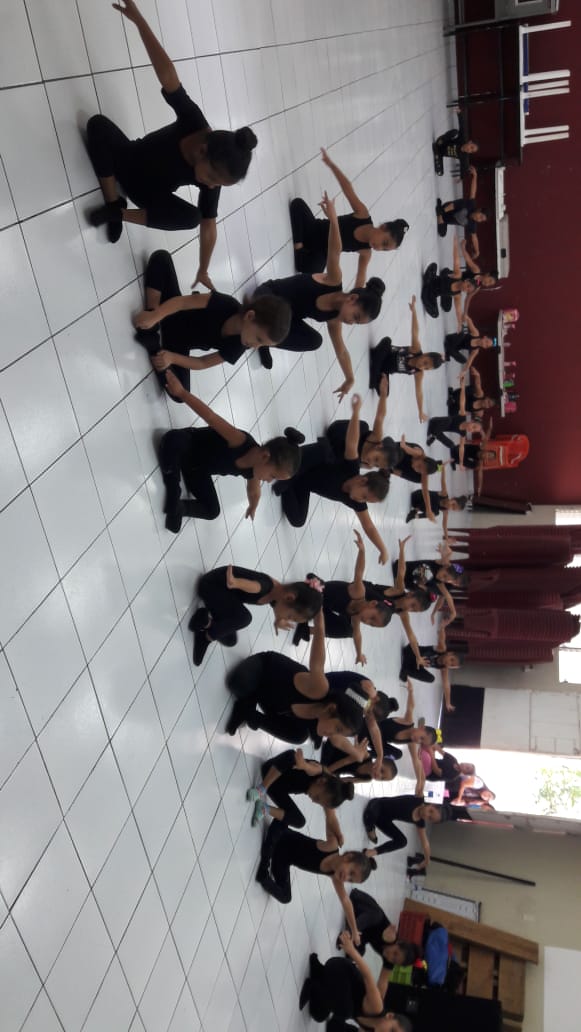 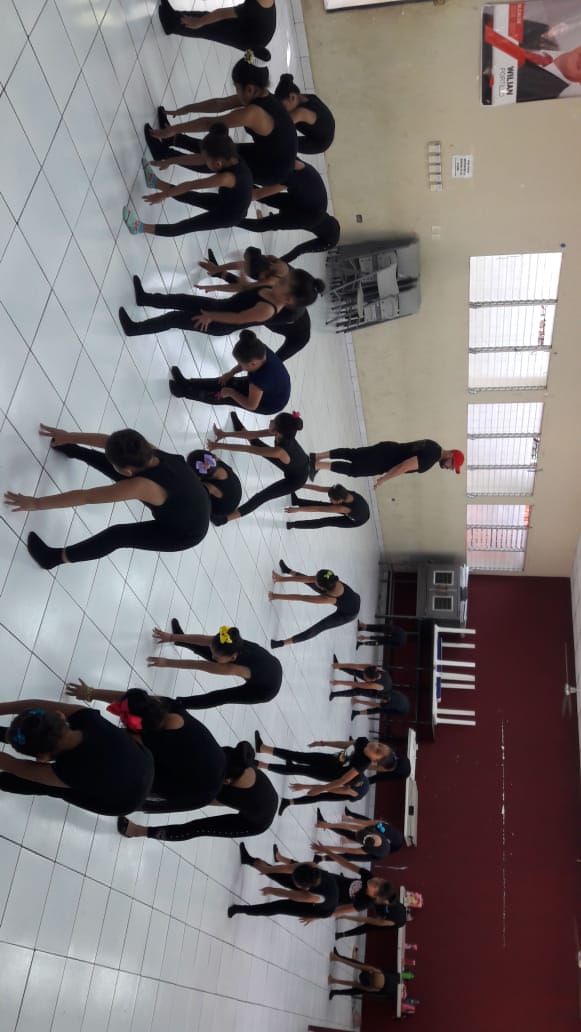 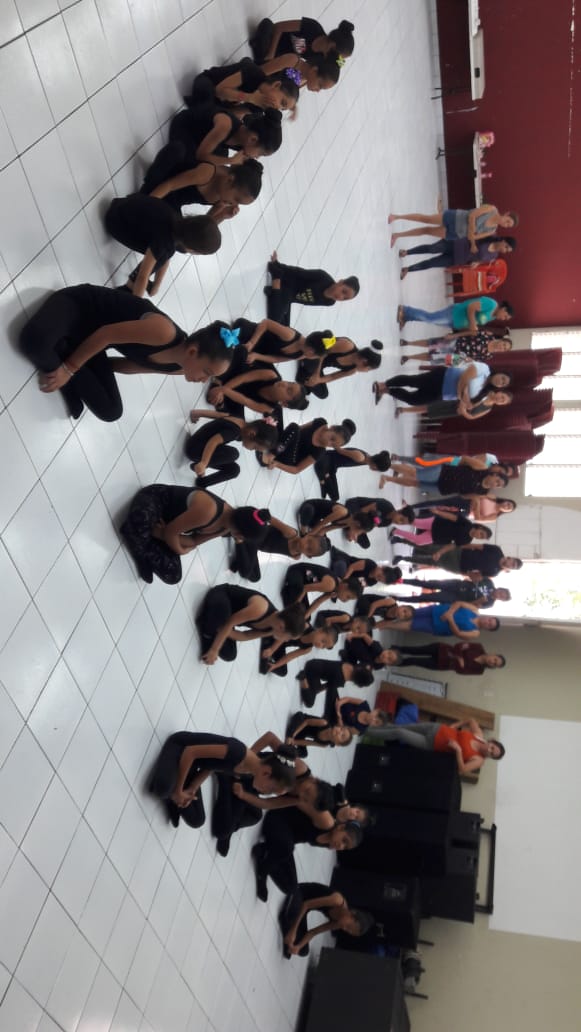 Se informa que a partir del segundo trimestre del presente año se interrumpió la secuencia del Plan Operativo Anual 2020 debido a la Pandemia de CORONA VIRUS 19, tal como lo manifestaba el Decreto Ejecutivo: ESTADO DE EMERGENCIA NACIONAL DE LA PANDEMIA POR COVID-19, en su Artículo 2, literal C, el cual reza de la siguiente manera: Deberán limitarse las concentraciones de personas, regulando, prohibiendo o suspendiendo toda clase de espectáculos públicos y cualquier clase de reuniones o eventos que represente un riesgo para la salud de los habitantes de la República, previa evaluación y resolución de la Dirección General de Protección Civil, Prevención y Mitigación de Desastres en coordinación con el Ministerio de Salud.De momento estamos rigiéndonos bajo el Decreto Ejecutivo N° 31, el cual anuncia 5 tipos de Fases para la reapertura social y económica; quedando a la espera del inicio de la Fase 4 que es donde se inicia la operación de espectáculos, eventos, actividades turísticas, culturales y exposiciones con un distanciamiento de al menos dos metros.DESCRIPCION DE LOS SERVICIOS.